Introduzione del prodotto Valvola di regolazione GEMÜ R563 eSyStep e ampliamento della valvola di regolazione GEMÜ 566 con attuatore GEMÜ eSyStep GEMÜ, costruttore di sistemi di valvole, di misurazione e regolazione, con GEMÜ R563 eSyStep lancia sul mercato un nuovo sistema di regolazione elettromotorizzato di alta qualità. Inoltre, lo specialista nel settore delle valvole, integra la valvola di regolazione GEMÜ 566 con l'attuatore GEMÜ eSyStep.La valvola di regolazione GEMÜ R563 eSyStep è utilizzata preferibilmente per applicazioni di regolazione con basse portate. Con valori Kv da 63 l/h a 3300 l/h può reagire ai parametri di regolazione specifici del cliente. L'impiego di materie plastiche ed elastomeri selezionati nella zona a contatto con i fluidi consente di utilizzare la valvola in un'ampia gamma di applicazioni e con un'ampia varietà di fluidi, ad esempio per l'alimentazione di acqua per la miscelazione precisa del rapporto tra acido e soluzione salina negli scambiatori di ioni. 
GEMÜ R563 eSyStep viene utilizzato anche nei veicoli sgombraneve. Il contenuto di soluzione salina nel sale stradale è regolato dalla valvola controllata da un motore elettrico. I serbatoi di soluzione salina sono dotati di sensori e un'alimentazione automatica dell'acqua per mantenere sempre un rapporto ottimale nel contenuto di sale e acqua.Anche la valvola di regolazione GEMÜ 566 può essere utilizzata per la regolazione di quantità molto piccole grazie ai suoi valori di Kv da 63 l/h a 2500 l/h con una curva caratteristica lineare e con uguale percentuale. La separazione tra l'area a contatto con i fluidi e il componente motorizzato avviene tramite una membrana. disponibile nei materiali EPDM o FPM. Oltre agli attuatori ad azionamento pneumatico e manuale già disponibili, in futuro sarà acquistabile anche una versione con l'attuatore elettromeccanico GEMÜ eSyStep.Informazioni generali sull'attuatore GEMÜ eSyStep GEMÜ eSyStep è un azionamento universale concepito per applicazioni di regolazione apertura/chiusura e per applicazioni di tipo semplice ed è costituito da un mandrino compatto con motore passo-passo e un'interfaccia IO-Link integrata per lo scambio dei dati di processo. Un trasduttore di posizione è integrato di serie, altri componenti e accessori possono essere aggiunti tramite un'interfaccia. L'attuatore può essere configurato in posizione di sicurezza mediante un modulo di alimentazione di emergenza. L'attuatore autobloccante mantiene stabile la sua posizione in stato regolato e in caso di problemi della tensione di alimentazione. La velocità di regolazione è di 3 mm/s al massimo. Grazie al design sottile, l'attuatore è perfettamente adatto anche per soluzioni a blocchi. L'attuatore viene utilizzato anche nelle valvole a sede inclinata GEMÜ 543 e nelle valvole a sede diritta GEMÜ 533. Con l'ampliamento della gamma di prodotti nel campo delle valvole elettromotorizzate con l'attuatore GEMÜ eSyStep, GEMÜ offre interessanti alternative ai sistemi ad aria compressa. 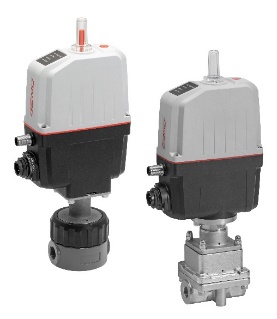 Valvole di regolazione GEMÜ R563 (sinistra) e GEMÜ 566 (destra) con attuatore elettromotorizzato GEMÜ eSyStepInformazioni di baseIl Gruppo GEMÜ sviluppa e produce sistemi di valvole, misurazione e regolazione per liquidi, vapori e gas. L'azienda è leader mondiale nelle soluzioni per processi sterili. L'azienda a conduzione familiare indipendente, che opera a livello internazionale, è stata fondata nel 1964 e dal 2011 è guidata dalla seconda generazione, formata da Gert Müller e dal cugino Stephan Müller, entrambi amministratori delegati. Nel 2019, il Gruppo ha conseguito un fatturato superiore a 330 milioni di Euro e attualmente dà lavoro a più di 1.900 collaboratori in tutto il mondo, di cui circa 1.100 in Germania. La produzione avviene all'interno di sei stabilimenti: Germania, Svizzera e Francia, nonché Cina, Brasile e USA. Le vendite a livello mondiale sono affidate a 27 società affiliate e vengono coordinate dalla Germania. GEMÜ è attiva in oltre 50 Paesi in tutti i continenti, grazie a un capillare network di partner commerciali.
Per ulteriori informazioni, consultare il sito www.gemu-group.com.